Sänds till:	Överförmyndarverksamheten	Box 611		391 26 KALMARGode män, förvaltare och särskilt förordnade förmyndare ska ge in förteckning över den omyndiges/huvudmannens tillgångar och skulder per förordnandedagenFörteckningen enligt det ovanstående ska vara överförmyndarverksamheten tillhanda inom två månader från förordnandedagen.Legala förmyndare (föräldrar) ska ge in förteckning inom en månad från det att omyndigs tillgångar överstigit åtta gånger gällande prisbasbelopp enligt lagen (1962:381) om allmän försäkring eller erhållit tillgångar under villkor om att förvaltningen av den ska stå under överförmyndarens kontroll (särskild överförmyndarkontroll). Huvudman    Underårig God man/förvaltare/förordnad förmyndare    Förälder God man/förvaltare/förordnad förmyndare    FörälderVi behandlar era personuppgifter enligt dataskyddsförordningen GDPR. Vill du läsa mer om hur vi behandlar dem kan du läsa på www.kalmar.se/integritetspolicyHärmed intygas på heder och samvete att de uppgifter som lämnats i denna förteckning är riktiga:Överförmyndarens noteringarTillgångar och skulder, den      	(förordnandedagen)SkulderNamnPersonnummerPersonnummerGatuadressPostnummerPostadressNamnNamnPersonnummerPersonnummerPersonnummerGatuadressGatuadressPostnummerPostnummerPostadressTelefonMobiltelefonMobiltelefonE-postadressE-postadressNamnNamnPersonnummerPersonnummerPersonnummerGatuadressGatuadressPostnummerPostnummerPostadressTelefonMobiltelefonMobiltelefonE-postadressE-postadressGod man/förvaltare/förordnad förmyndare/förälderDatumGod man/förvaltare/förordnad förmyndare/förälderDatumRedovisningen granskad utan anmärkning           med anmärkning     Åtgärd/korrigering vidtagen korrigering      meddelande om åtgärdDatum och underskriftAnvisningAnvisning1Konton: Bifoga saldobesked (av saldobesked ska framgå om kontot är försett med överförmyndarspärr). God man, förvaltare och särskilt förordnad förmyndare ska normalt sett endast ha tillgång till ett ospärrat konto (som ska användas för löpande utgifter).2Fastighet eller tomträtt: Taxeringsbevis ska bifogas. Fastighetens anges enligt taxeringsvärdet.2Bostadsrätt: Bevis om ägarförhållandet ska bifogas, hämtas från bostadsrättsföreningen.3Värdepapper: Ange antal eller andelar av aktier, fonder och obligationer. Bevis från värdepappersförvaltaren över innehavet ska bifogas samt visa att värdepappren är försedda med överförmyndarspärr. Värdepapper tas upp till marknadsvärdet.3Kapital- och pensionsförsäkringar: Bifoga bevis från försäkringsgivaren om innehavet.3Fordringar: Bifoga kopia på revers eller andra lånehandlingar som andra har till huvudmannen.4Skulder: Dessa ska styrkas med kopia av revers eller andra lånehandlingar. Bifoga besked från inkassoföretag, Kronofogden  m.fl.TillgångarBankkonto/kontanter/Ica/Medmera och dylBankkonto/kontanter/Ica/Medmera och dylKronorSpärr Ja/NejÖFN:s noteringarSumma bankkonton/kontanterSumma bankkonton/kontanterÖvriga tillgångar: Fastigheter (taxeringsvärde), bostadsrätt, bilar och dylKronorÖFN:s noteringarSumma övriga tillgångarÖvriga tillgångar: Värdepapper (t.ex, fonder, aktier, obligationer till kursvärde)KronorSpärr Ja/NejÖFN:s noteringarSumma värdepapperSumma tillgångar totaltLångivare/fordringsägareKronorÖFN:s noteringarÖFN:s noteringarSumma skulder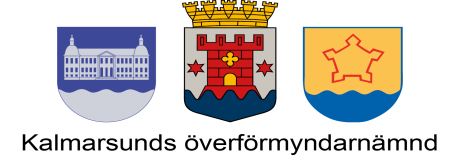 